Расова Анна Алексеевна(Фамилия Имя Отчество)ОСНОВНАЯ ИНФОРМАЦИЯ: ОБРАЗОВАНИЕ: Дата рождения:13.02.2001г.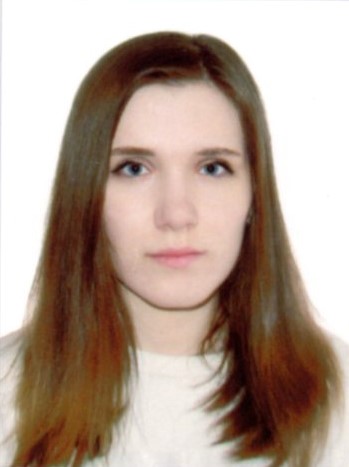 Телефон:89243112809, +79622251930E-mail:   anarasova47@gmail.comЦЕЛЬ:Ищу постоянную, высокооплачиваемую работуПериод 
обученияНаименование   образовательного 
учрежденияСпециальность/профессия2019-2023г.г.Краевое государственное автономное профессиональное образовательное учреждение «Хабаровский технологический колледж» 43.01.09 Повар, кондитерОпыт работы,Практика:период работы – с 27.04.2022г. в ООО «Невада» на должности - пекарь Кафе города Хабаровска (Аппетит, Мускатный кит); кондитерская «Новоторг» Профессиональные навыки:Приготовление  холодных и горячих блюд, напитков, изделий из теста в т.ч. кондитерских изделий, знание правил хранения продуктов, знание  технологического оборудования. Знание правил ценообразования и калькуляции блюд. Дополнительные навыки:выпекание продукции из дрожжевого, слоенного теста Личные качества:Ответственная, не конфликтная, быстро обучаемая.На размещение в банке данных резюме выпускников на сайте колледжа моей персональной информации и фото СОГЛАСЕН(-НА) На размещение в банке данных резюме выпускников на сайте колледжа моей персональной информации и фото СОГЛАСЕН(-НА) 